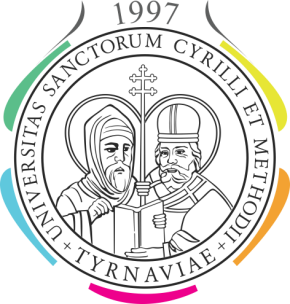  	Univerzita sv. Cyrila a Metoda v Trnave          	Nám. J. Herdu 2, 917 01  TrnavaNa základe návrhu dekana Fakulty sociálnych vied Univerzity sv. Cyrila a Metoda v Trnave (ďalej len „FSV UCM“) a schválenia  Akademického senátu FSV UCM (ďalej len „AS FSV“) zo dňa   13.10.2020 súhlasím s podávaním prihlášok na vysokoškolské magisterské štúdium v externej forme.  FAKULTE  SOCIÁLNYCH  VIED UCM V TRNAVEBUČIANSKA UL.4/A, 917 01 TRNAVATel.: 033/5565 516, 517E-mail: fsv@ucm.sk Web: http://www.fsv.ucm.sk/Akreditované študijné programy:                          FŠ	  T	        R		PP                                                              	      (forma štúdia)           (titul)    (dĺžka štúdia)    (predpokladaný počet                	                   prijatých uchádzačov)Magisterské jednoodborové štúdiumverejná správa			         			     E		Mgr.	   3	          	30sociálne služby a poradenstvo			     E		Mgr.	   3	          	30Termín podania prihláškyna Mgr. stupeň štúdia: 			do 31. januára 2021(externé štúdium Mgr.) Poplatok za prijímacie konanie: 		bez poplatku   magisterské štúdiumElektronické podanie prihlášky: 		bez poplatku   magisterské štúdiumPrihlášku  možno podať: a)   poštou na adresu: 	Študijné oddelenie FSV UCM Bučianska 4/A, 917 01 Trnava, b)   osobne:		 	v podateľni UCM v Trnavec)   elektronicky		https://e-prihlaska.ucm.sk/ais/eprihlas/#!/home(Elektronickú prihlášku vyplňte, následne vytlačte a pošlite na adresu: Študijné oddelenie FSV UCM)Školné v študijných programoch externého štúdia:- Mgr. študijné programy:	- 850 € / ročne,Podmienky prijatia na  magisterské študijné programy:Úspešné absolvovanie Bc. študijného programu. Uchádzači doručia najneskôr v deň zápisu lekárske potvrdenie o schopnosti uchádzača vykonávať odbornú prax počas štúdia (platí pre študijný program sociálne služby a poradenstvo)Uchádzači predložia ako povinnú súčasť prihlášky na magisterské vysokoškolské štúdium vysokoškolský  diplom, vysvedčenie o štátnej skúške, dodatok k diplomu u absolventov študijných programov, u absolventov študijných odborov doklad o absolvovaných skúškach a zápočtoch (overené kópie),  životopis. Absolventi identických, resp. príbuzných študijných programov, budú prijatí na základe úspešnosti na bakalárskych štátnych skúškach. V odôvodnených prípadoch sa o štúdium môžu uchádzať aj absolventi študijných programov iných študijných odborov, ich prijatie však môže byť viazané na preverenie schopností v rámci prijímacieho konania.Všeobecné údaje o prijímacom konaní:Na fakultu je možné podať prihlášku na rôzne študijné programy a na rôzne formy štúdia (externé). Koordinátor pre zdravotne postihnutých: PhDr. Darina Kubíčková, PhD.V Trnave, 13. októbra  2020  	                  	  	prof. Ing. Roman Boča, DrSc.					       		 rektor UCM 